Round 1 – AmericaRound 2 – DisneyRound 3 – GeographyRound 4 – MusiciansRound 5 – SportsRound 6 – TV and FilmRound 7 – Picture round – name the person from the moustacheRound 7 – Picture round – name the person from the moustache1)2)3)4)5)6)1)2)3)4)5)6)1)2)3)4)5)6)1)2)3)4)5)6)1)2)3)4)5)6)1)2)3)4)5)6)1)2)3)4)5)6)7)8)9)10)11)12)13)14)15)16)17)18)1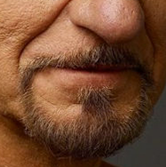 2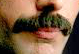 3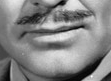 4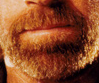 5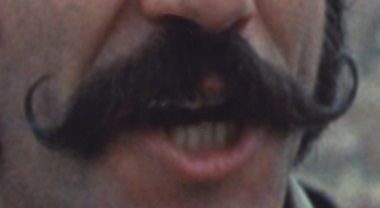 6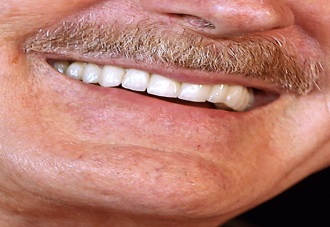 7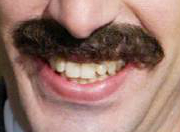 8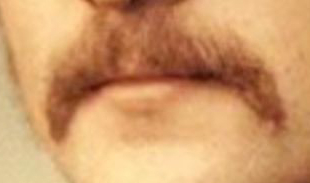 9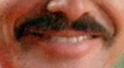 10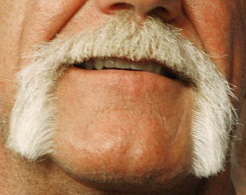 11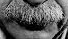 12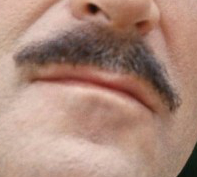 13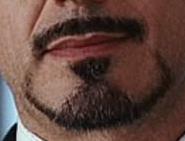 14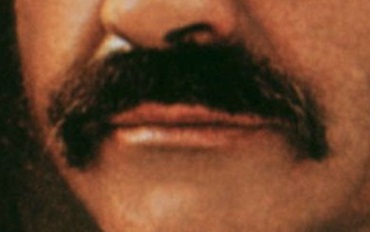 15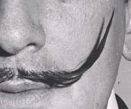 16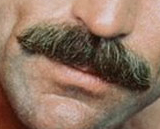 17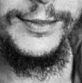 18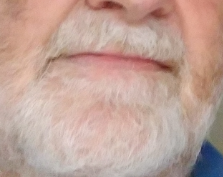 